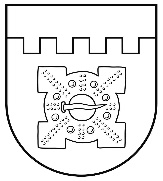 LATVIJAS REPUBLIKADOBELES NOVADA DOMEBrīvības iela 17, Dobele, Dobeles novads, LV-3701Tālr. 63707269, 63700137, 63720940, e-pasts dome@dobele.lvLĒMUMSDobelē2023. gada 27. aprīlī                  	                                                                                       Nr.149/6Par Dobeles novada domes saistošo noteikumu Nr.11 ’’Grozījumi Dobeles novada domes 2021. gada 29. decembra saistošajos noteikumos Nr. 9 ’’Par Dobeles novada pašvaldības palīdzību dzīvokļa jautājumu risināšanā”” apstiprināšanuPamatojoties uz Pašvaldību likuma 44. panta pirmo daļu un likuma „Par palīdzību dzīvokļa jautājumu risināšanā” 15. pantu, atklāti balsojot: PAR - 16 (Ģirts Ante, Kristīne Briede, Sarmīte Dude, Māris Feldmanis, Edgars Gaigalis, Ivars Gorskis, Gints Kaminskis, Linda Karloviča, Edgars Laimiņš, Sintija Liekniņa, Sanita Olševska, Viesturs Reinfelds, Dace Reinika, Guntis Safranovičs, Ivars Stanga, Indra Špela), PRET - nav, ATTURAS - nav, Dobeles novada dome NOLEMJ:Apstiprināt Dobeles novada domes saistošos noteikumus Nr.11 ’’Grozījums Dobeles novada domes 2021. gada 29. decembra saistošajos noteikumos Nr. 9 ’’Par Dobeles novada pašvaldības palīdzību dzīvokļa jautājumu risināšanā”” (pielikumā).Triju darbdienu laikā pēc parakstīšanas  saistošos noteikumus un to paskaidrojuma rakstu nosūtīt izsludināšanai oficiālajā izdevumā “Latvijas Vēstnesis”. Saistošie noteikumi stājas spēkā nākamajā dienā pēc to izsludināšanas oficiālajā izdevumā “Latvijas Vēstnesis”.Saistošos noteikumus pēc to stāšanās spēkā publicēt pašvaldības tīmekļa vietnē www.dobele.lv .Kontroli par šī lēmuma izpildi veikt Dobeles novada pašvaldības izpilddirektoram. Domes priekšsēdētājs	I.Gorskis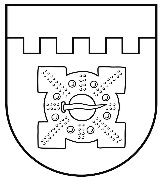 LATVIJAS REPUBLIKADOBELES NOVADA DOMEBrīvības iela 17, Dobele, Dobeles novads, LV-3701Tālr. 63707269, 63700137, 63720940, e-pasts dome@dobele.lvAPSTIPRINĀTIar Dobeles novada domes2023. gada 27. aprīļa lēmumu Nr.149/62023. gada 27. aprīlī					               Saistošie noteikumi Nr.11Grozījumi Dobeles novada domes 2021. gada 29. decembra saistošajos noteikumos Nr. 9 ’’Par Dobeles novada pašvaldības palīdzību dzīvokļa jautājumu risināšanā”Izdoti saskaņā ar likuma „Par palīdzību dzīvokļa jautājumu risināšanā“ 15. pantuIzdarīt Dobeles novada domes 2021. gada 29. decembra saistošajos noteikumos Nr. 9 ’’Par Dobeles novada pašvaldības palīdzību dzīvokļa jautājumu risināšanā” šādus grozījumus:Aizstāt 17.16. apakšpunktā pieturzīmi “.” ar pieturzīmi “;” ;“Papildināt ar 17.17. apakšpunktu šādā redakcijā: 	“17.17. personas, kuras izteikušas vēlmi īrēt Pašvaldības īpašumā esošās dzīvojamās telpas, kuras ir ilgstoši neizīrētas vai uz kurām nav pieprasījuma no palīdzības reģistros iekļautajām personām”.Domes priekšsēdētājs								I.GorskisDobeles novada domes saistošo noteikumu Nr. 11’’Grozījumi Dobeles novada domes 2021. gada 29. decembra saistošajos noteikumos Nr. 9 ’’Par Dobeles novada pašvaldības palīdzību dzīvokļa jautājumu risināšanā”” paskaidrojuma rakstsDomes priekšsēdētājs								I.GorskisSadaļas nosaukumsSadaļas paskaidrojums1.Mērķis un nepieciešamības pamatojums.1.1. Saistošo noteikumu mērķis ir papildināt Dobeles novada domes 2021. gada 29. decembra saistošajos noteikumos Nr. 9 “Par Dobeles novada pašvaldības palīdzību dzīvokļa jautājumu risināšanā” noteiktās personu kategorijas, kurām sniedzama palīdzība, izīrējot dzīvojamo telpu, papildinot dzīvojamās telpas izīrēšana vispārējā kārtībā (6. reģistrs) reģistrējamo personu loku .1.2 Lai regulējums būtu saistošs visām fiziskām personām Dobeles novada teritorijā – tas nosakāms tikai ar ārēju normatīvu aktu. Grozījumu Dobeles novada domes 2021. gada 29. decembra saistošajos noteikumos Nr. 9 “Par Dobeles novada pašvaldības palīdzību dzīvokļa jautājumu risināšanā” var izdarīt tikai ar citiem saistošajiem noteikumiem.2. Fiskālā ietekme uz pašvaldības budžetu.2.1. Noteikumu īstenošanas fiskālās ietekmes prognoze uz pašvaldības budžetu – noteikumu izpilde notiks pašvaldības kārtējā gada budžeta ietvaros:2.1.1. ieņēmumu daļa nav precīzi aprēķināma, jo atkarīga no izīrēto dzīvojamo telpu skaita;2.1.2. nav paredzēta ietekme uz izdevumu daļu;2.1.3. nav paredzēta ietekme uz citām pozīcijām budžeta ieņēmumu vai izdevumu daļā.2.2. Nav nepieciešami papildus resursi sakarā ar jaunu institūciju vai darba vietu veidošanu, lai nodrošinātu saistošo noteikumu izpildi.3. Sociālā ietekme, ietekme uz vidi, iedzīvotāju veselību, uzņēmējdarbības vidi pašvaldības teritorijā, kā arī plānotā regulējuma ietekmi uz konkurenci.3.1. Sociālā ietekme – uzlabos situāciju, jo paredz iespēju fiziskām personām īrēt Pašvaldības īpašumā esošās dzīvojamās telpas, kuras ir ilgstoši neizīrētas vai uz kurām nav pieprasījuma no palīdzības reģistros iekļautajām personām.3.2. Ietekme uz vidi – nav attiecināms.3.3. Ietekme uz iedzīvotāju veselību – nav attiecināms.3.4. Ietekme uz uzņēmējdarbības vidi pašvaldības teritorijā – nav attiecināms. 3.5. Ietekme uz konkurenci – nav attiecināms.4. Ietekme uz administratīvajām procedūrām un to izmaksām gan attiecībā uz saimnieciskās darbības veicējiem, gan fiziskajām personām un nevalstiskā sektora organizācijām, gan budžeta finansētām institūcijām.4.1. Fiziskas personas iesniegumu izskata un lēmumu par personas reģistrēšanu Pašvaldības palīdzības saņemšanai vai par atteikumu atzīt personu par tiesīgu saņemt palīdzību, kā arī lēmumu par palīdzības sniegšanu pieņem Dobeles novada pašvaldības dzīvokļu komisija (turpmāk – Dzīvokļu komisija). Dzīvojamās telpas īres līgumu ar fizisko personu slēdz SIA "Dobeles namsaimnieks" atbilstoši Dzīvokļu komisijas lēmumam.4.2. Nav paredzētas papildus administratīvo procedūru izmaksas.4.3. Izsludinātie noteikumi tiks publicēti oficiālajā izdevumā "Latvijas Vēstnesis". Noteikumi tiks publicēti pašvaldības informatīvajā izdevumā un oficiālajā pašvaldības tīmekļvietnē, vienlaikus nodrošinot atbilstību oficiālajai publikācijai norādot atsauci uz oficiālo publikāciju atbilstoši Pašvaldību likuma 47. panta astotajai daļai.5. Ietekme uz pašvaldības funkcijām un cilvēkresursiem5.1. Noteikumi ir izstrādāti pašvaldības autonomo funkciju nodrošināšanai.5.2. Saistošo  noteikumu izpilde notiks iesaistot esošos cilvēkresursus. Pašvaldībā papildus institūcijas un štata vietas netiks radītas. 6.Izpildes nodrošināšanaNoteikumu izpildi nodrošina Dzīvokļu komisija un SIA  "Dobeles namsaimnieks".7. Prasību un izmaksu samērīgumu pret ieguvumiem, ko sniedz mērķa sasniegšana.Noteikumi ir piemēroti iecerētā mērķa sasniegšanas nodrošināšanai un paredz tikai to, kas ir vajadzīgs minētā mērķa sasniegšanai. 8. Izstrādes gaitā veiktās konsultācijas ar privātpersonām un institūcijām.8.1. Noteikumu izstrādes procesā notikušas konsultācijas ar  to izpildes nodrošināšanā iesaistītajām institūcijām.8.2. Sabiedrības līdzdalības veids – informācijas publicēšana pašvaldības tīmekļvietnē un iesniegto priekšlikumu izvērtēšana. 